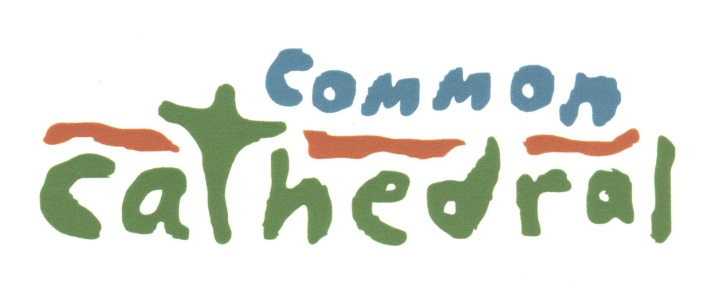 …an outdoor church for people experiencing homelessness, and their friends.15 Newbury St, Boston, MA 02116PHONE: 617-247-4927Tonika@commoncathedral.orgAmanda@commoncathedral.orgCITYREACH (all sessions Grade 9 through Adult)Academic Year 2017 - 18 ___________________________________________________________________Name of School, Church or Organization ___________________________________________________________________Address / City / State / Zip ___________________________________________________________________Group Leader E-mail Cell phone ___________________________________________________________________Additional Contact E-mail Cell phone ___________________________________________________________________Names of Participants, including adults (use additional sheet if necessary)_________________________________    _________________________________________________________________    _________________________________________________________________    _________________________________________________________________    _________________________________________________________________    _________________________________________________________________    _________________________________________________________________    _________________________________________________________________    _________________________________________________________________    _________________________________________________________________    _________________________________________________________________    _________________________________________________________________    _________________________________________________________________    ________________________________Total number of youth and adults __________ x $70 = _____________ enclosedPlease make checks payable to common cathedral and mail with this form to the address below at least 30 days before your session to secure your spaces for CityReach.The first 60 registrations will be accepted. Others will be placed on a waiting list or asked to consider another session.Please indicate below which CityReach session you wish to attend.  At least one leader from your group should attend orientation.  All orientations will be at 7pm via conference call.____Nov 10-11, 2017 at Cathedral Church of St. Paul                         	Orientation: Thursday, Oct 19, 7pm____Dec 15-16, 2017 at Cathedral Church of St. Paul			Orientation: Tuesday, Nov 21, 7pm ____Jan19-20, 2018 at Cathedral Church of St. Paul		          	Orientation: Thursday, Dec 28, 7pm ____Feb 9-10, 2018 at Church on the Hill    				Orientation: Thursday, Jan 18, 7pm ____March 9-10, 2018 at Cathedral Church of St. Paul		Orientation: Thursday, Feb 15, 7pm ____April 27-28, 2018 at Cathedral Church of St. Paul			Orientation: Thursday, April 5, 7pm ____May 11-12, 2017 at Cathedral Church of St. Paul			Orientation: Thursday, April 19, 7pmTo make sure that we are planning accordingly for all our groups we ask that any requests for refunds be sent to us 30 days prior to your group visiting.  Thank you! Your group is NOT CONFIRMED for a session until you get an email from the office.